Запорізький туристичний фестиваль-ярмарок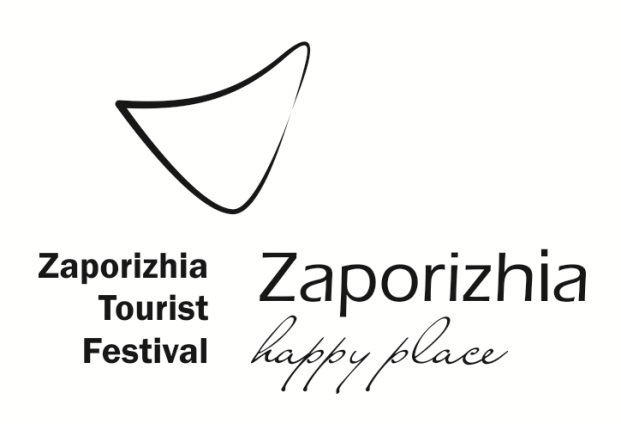 ЗАПРОШУЄ11 травня 2019 року з 13.00м. Запоріжжя, вул. Глісерна,
Центральний парк культури та відпочинку «Дубовий Гай»Заявка на участь у фестивалі-ярмаркуП.І.Б.  контактної особи Назва компаніїКількість представниківКонтакти: областьнаселений пункт, поштова адресателефон, e-mailСфера діяльностіВласне додаткове обладнанняУчасть у прес-турі(представники регіональних ЗМІ та ОДА)		ТАК			НІ** Виставкове місце надається безкоштовно (палатка, стіл, 2 стільця)*** Заявка подається до 26 квітня 2019 року на ел. адресу: zaptur@ukr.net Телефони для довідок: (061) 239-06-33, (096) 109-04-56 Катерина						(097) 283-85-77 Анастасія